Welcome to South America Class 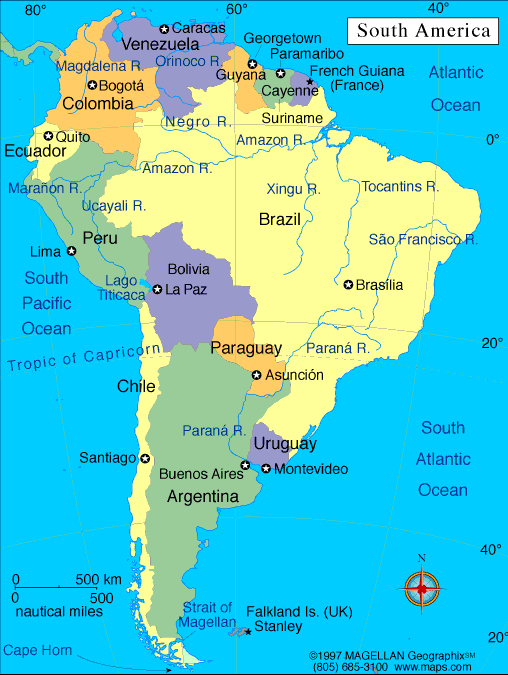 